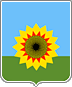 АДМИНИСТРАЦИЯМУНИЦИПАЛЬНОГО РАЙОНА БОГАТОВСКИЙСАМАРСКОЙ ОБЛАСТИПОСТАНОВЛЕНИЕот 11.08.2016 г.  N 636Об утверждении проекта планировки и проекта межевания территории для  строительства объекта АО «Самаранефтегаз» 2471П:  «Сбор нефти и газа со скважин №№ 15,16,18 Утевского месторождения» в границах сельского поселения Максимовка                                                 На основании статьи 46 Градостроительного кодекса Российской Федерации от 29.12.2004 № 190-ФЗ, статьи 16 Федерального закона от 06.10.2003 № 131-ФЗ «Об общих принципах организации местного самоуправления в Российской Федерации»,  с учетом протокола публичных слушаний от 26.07.2016г. и заключения о результатах проведения публичных слушаний по проекту планировки и проекту межевания территории для строительства объекта АО «Самаранефтегаз 2471П:  «Сбор нефти и газа со скважин №№ 15,16,18 Утевского месторождения» в границах сельского поселения Максимовка от 05.08.2016 г., Администрация муниципального района Богатовский Самарской области ПОСТАНОВЛЯЕТ:   1. Утвердить проект планировки и проект межевания территории для  строительства объекта АО «Самаранефтегаз» 2471П:  «Сбор нефти и газа со скважин №№ 15,16,18 Утевского месторождения» в границах сельского поселения Максимовка.2. Настоящее постановление подлежит опубликованию в районной газете «Красное знамя» и размещению на официальном сайте администрации муниципального района Богатовский.3. Настоящее постановление вступает в силу с даты подписания.   Глава  муниципального района БогатовскийСамарской области                                                                              В.В.ТуркинСальников 22740